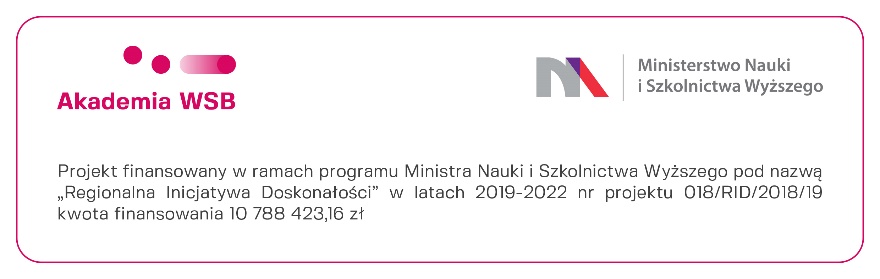 WNIOSEK O PRZYZNANIE GRANTUdla doktorantów prowadzących badania w dyscyplinie nauki o zarządzaniu i jakościfinansowanego w ramach projektu: „PERFECT- Regionalna Inicjatywa Doskonałości w Akademii WSB”na rok 2021WNIOSKODAWCA:Imię i nazwisko: ...................................................................         Tel. kontaktowy: ..................................................................    Adres e-mail: ........................................................................   Tytuł pracy doktorskiej: ..............................................................................Data otwarcia przewodu doktorskiego/ wydania pozytywnej opinii Komisji Nauki: ........................................................Promotor pracy doktorskiej .........................................................................Aktualny etap zaawansowania pracy doktorskiej:󠄁 etap studiów literaturowych (część teoretyczna pracy) 󠄁 etap badań empirycznych (pilotażowych lub właściwych) 󠄁󠄁 analiza wyników badańCharakterystyka dotychczas zrealizowanych zadań w ramach pracy doktorskiej (opis) oraz szacowany (procentowy), aktualny stan zaawansowania rozprawy doktorskiej:  ………………………………………………………………………………………………….Opinia promotora na temat złożonego wniosku, uwzględniająca potwierdzenie wykonanych prac (w punktach):…………………………………………………………………………………………………………………………………………………………………………………………………………………………………………….podpis promotora pracy doktorskiejSzczegółowa informacja o osiągnięciach naukowych Wnioskodawcy: (należy przedstawić pełny wykaz dorobku za okres 2 ostatnich lat poprzedzających rok złożenia wniosku), można złożyć je w formie załącznika do wniosku w podanej poniżej formie:1.Artykuły naukowe i referaty publikowane w czasopismach (autor, tytuł artykułu, czasopismo-liczba punktów, rok wydania, tom, numer strony).......................................................................................................................................................2. Rozdział w monografii (autor, tytuł monografii, tytuł rozdziału, wydawca, miejsce wydania, rok wydania, numery stron).......................................................................................................................................................3. Monografie (autor, tytuł monografii, wydawca, miejsce wydania, rok wydania, liczba stron).......................................................................................................................................................4. Udział w konferencjach - w tym wygłoszone referaty  (tytuł referatu; nazwa, miejsce i termin konferencji; organizator; zasięg konferencji – regionalny, ogólnopolski, międzynarodowy; przewidywana forma upowszechniania wyników konferencji – drukowane materiały pokonferencyjne, publikacja w czasopiśmie, monografii itp.) …………………………………………………………………………………………………...Tytuł zadania badawczego planowanego do realizacji (tytuł grantu, na który składany jest wniosek): ……………………………………………………………………………………….Charakterystyka pracy - (dotyczy planowanego do realizacji zadania badawczego, min. 1 strona, maksimum 5 stron A4)Opis planowanych badań wraz z uzasadnieniem podjęcia planowanego zadania badawczego, określenia rozwiązywanego problemu badawczego oraz uzasadnienie jego innowacyjności (proszę określić cele główne i cele szczegółowe) oraz powiązanie planowanych działań z rodzajami kosztów wskazanych w kalkulacji kosztów (konieczne jest uzasadnienie kosztów).………………………………………………………………………………………..Założenia procesu badawczego i metodyka badań, zastosowane metody badawcze………………………………………………………………………………………..Oczekiwane rezultaty projektu w tym jego wartości poznawcze i aplikacyjne, wpływ przyznanego Grantu na jakość prowadzonych badań naukowych lub postęp w realizacji kolejnego etapu pracy doktorskiej Doktoranta, planowane sposoby upowszechniania osiągnięcia badawczego (co będzie wymiernym, udokumentowanym efektem podjętego zadania: recenzowane artykuły naukowe, referat na konferencję krajową lub zagraniczną, rozdział w monografii, rozdział pracy doktorskiej, merytoryczne sprawozdanie z przeprowadzonych badań, itp.)…………………………………………………………………………………………..Opis współpracy naukowej doktoranta z innymi ośrodkami zaangażowanymi w realizację pracy doktorskiej/grantu, jeśli dotyczy. …………………………………………………………………………………………Kalkulacja kosztów:Dąbrowa Górnicza, dnia ..................................                                                                                   .....................................................................                                                                                                                (podpis Wnioskodawcy)WyszczególnienieKoszty planowane1.      Materiały      w tym:     a)      materiały biuroweb)     środki trwałe i wartości niematerialne i prawne o niskiej wartości, jednorazowo umarzane (np. napęd, dysk zewnętrzny, oprogramowanie, akcesoria)c)      literatura krajowa i zagraniczna…………….a)      ………..b)     ……......c)      ……..…2.      Usługi obce:  w tym    a)     przeprowadzenie badań ilościowych/jakościowych (zebranie danych pierwotnych)b)      analiza statystyczna danychc)     opłaty konferencyjne/szkoła letniad)     usługi wydawniczee)     inne usługi (jakie?)………………a)       .………b)       ………..c)       ……......d)       ……..…e)       .………3.      Inne koszty bezpośredniew tym:a)      delegacje krajoweb)     delegacje zagranicznec)      inne koszty bezpośrednie (jakie?)…………..a) ………….....b) …………….c) ……………..4.      Razem koszty bezpośrednie